Přehled zadaného učiva pro jednotlivé třídy a skupinyučivo na týden od 11. května do 15. května 20202.M – STT    učivo na týden od 11. května do 15. května 2020       Téma:   Koroze   Zadejte  unicprum.cz     →  na hlavní stránce nalevo otevřete DOKUMENTY ke stažení, vyberte Elektronické učebnice  otevře se stránka, zde vyberte Strojírenská technologie 3  klikněte na název učebnice, dole na liště se objeví název souboru, kliknutím na něj ho otevřete, případně si můžete učebnici stáhnout       	Úkoly:  1)  pročíst kapitolu 8. koroze a ochrana proti korozi  a kapitolu 8.1 druhy koroze 2)  zpracovat výpisek – kapitola 8  - co je to koroze, jak se projevuje, jak působí na materiály3)  zpracovat výpisek  - kapitola 8.1  druhy koroze      a) druhy koroze podle korozivních jevů včetně obrázků     b) druhy koroze podle korozního prostředí     c) druhy koroze podle vnějších činitelů4) DOMÁCÍ  ÚKOL – odpovězte na následující otázky   a) uveďte výhody a nevýhody pájení b) k čemu slouží při pájení tavidlo c) druhy pájení podle teploty, včetně teplot Odpovědi odešlete na níže uvedenou komunikační adresu do 20. 5. 2020strojari.sousvitavy@seznam.czVždy uveďte jméno, příjmení a třídu !!!!!!Posílejte pouze vypracovaný domácí úkol, výpisky v sešitě nemusíte. Někteří z vás neposlali předchozí úkol, ZAČNĚTE PROSÍM SPOLUPRACOVAT.Poznámky: -  vypracované úkoly v sešitě budou součástí Vašeho hodnocení Komunikační adresa (dotazy, připomínky)strojari.sousvitavy@seznam.cz2.M – STR    učivo na týden od 11. května do 15. května 2020       Téma:   Parní kotle, parní turbíny Úkoly:  1) znovu zopakovat !!!! zadejte   eluc.kr-olomoucky.cz/verejne/lekce/1924  ( přímo se otevře požadovaná lekce ),stroje pro dopravu látek kapalných  - pročíst,   reakce na domácí úkol, kde uvádíte sací výšku čerpadla 53 m, je to výtlačná výška jednoho z čerpadel !!!  2)  parní kotle – projděte oskenované stránky  (viz. druhá strana), pročíst, projít obrázky kotlů, zpracovat výpisek – zaměřit se na druhy kotlů3) parní turbíny -  projděte oskenované stránky, pročíst, projít obrázky, zpracovat výpisek – zaměřit se na druhy turbín a rozdíly v principu činnosti4)  DOMÁCÍ  ÚKOL – odpovězte na následující otázkya) vyjmenujte hlavní části odstředivého čerpadla   b) co musíme udělat před spuštěním odstředivého čerpadla    c) proč používáme dvoustupňový kompresor d) popište konstrukci a funkci Rootsova dmýchadla   Odpovědi odešlete na níže uvedenou komunikační adresu do 20. 5. 2020strojari.sousvitavy@seznam.czVždy uveďte jméno, příjmení a třídu !!!!!!Posílejte pouze vypracovaný domácí úkol, výpisky v sešitě nemusíte. Někteří z vás neposlali předchozí úkol, ZAČNĚTE PROSÍM SPOLUPRACOVAT.Poznámky: -  název učebnice nerozhoduje, rozhoduje vhodnost obsahu kapitoly pro daný studijní obor-  vypracované úkoly v sešitě budou součástí Vašeho hodnocení Komunikační adresa (dotazy, připomínky)strojari.sousvitavy@seznam.cz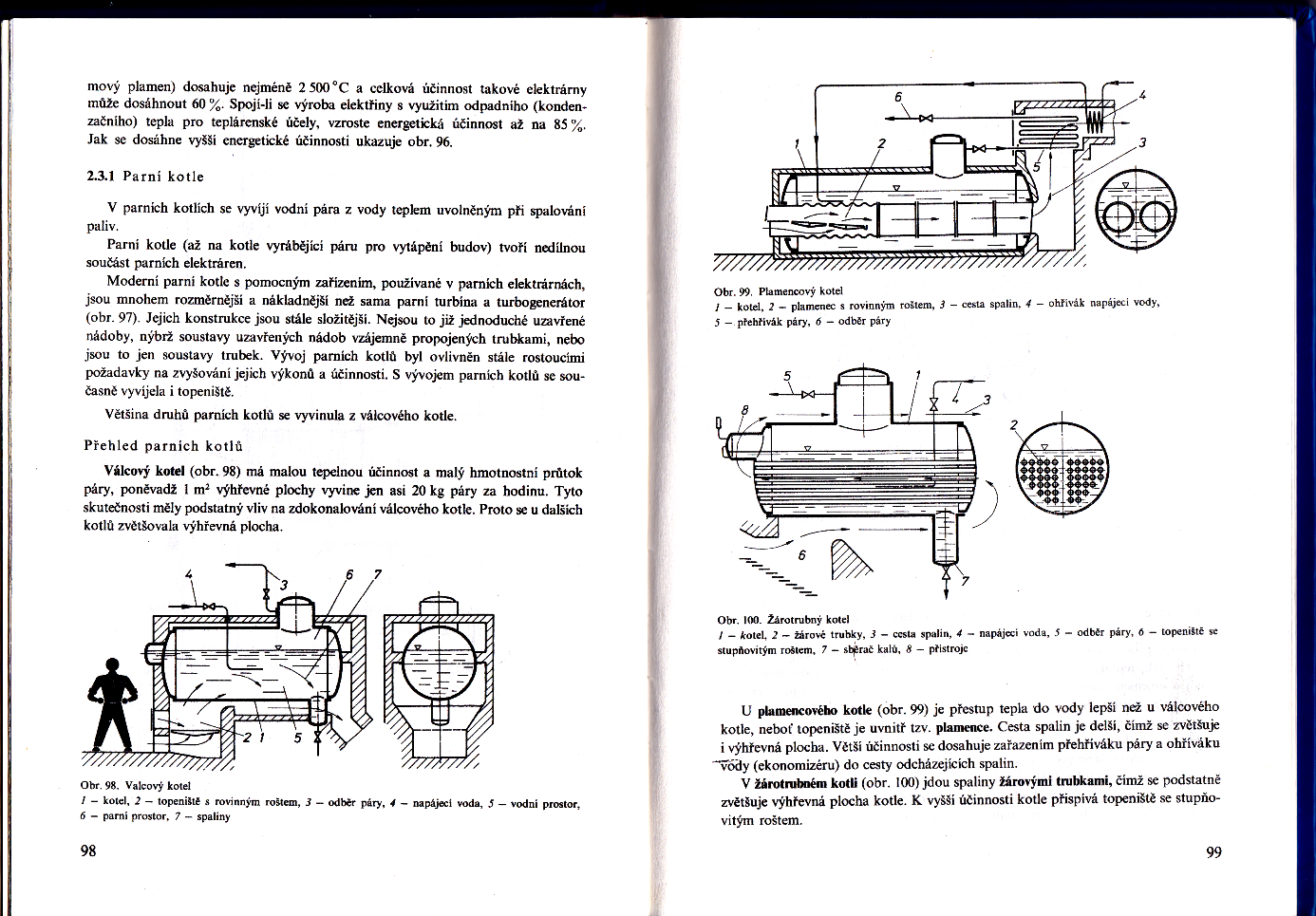 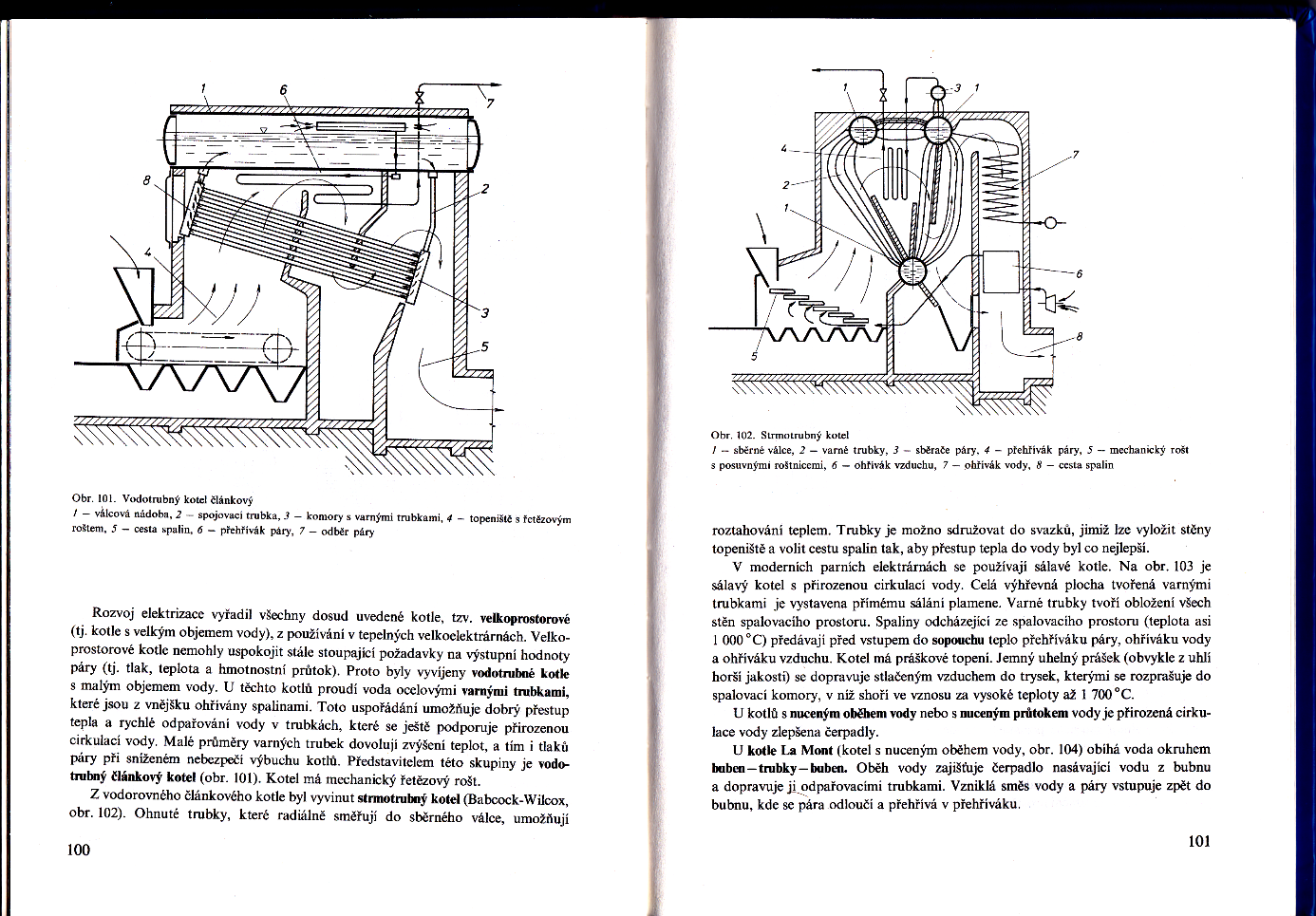 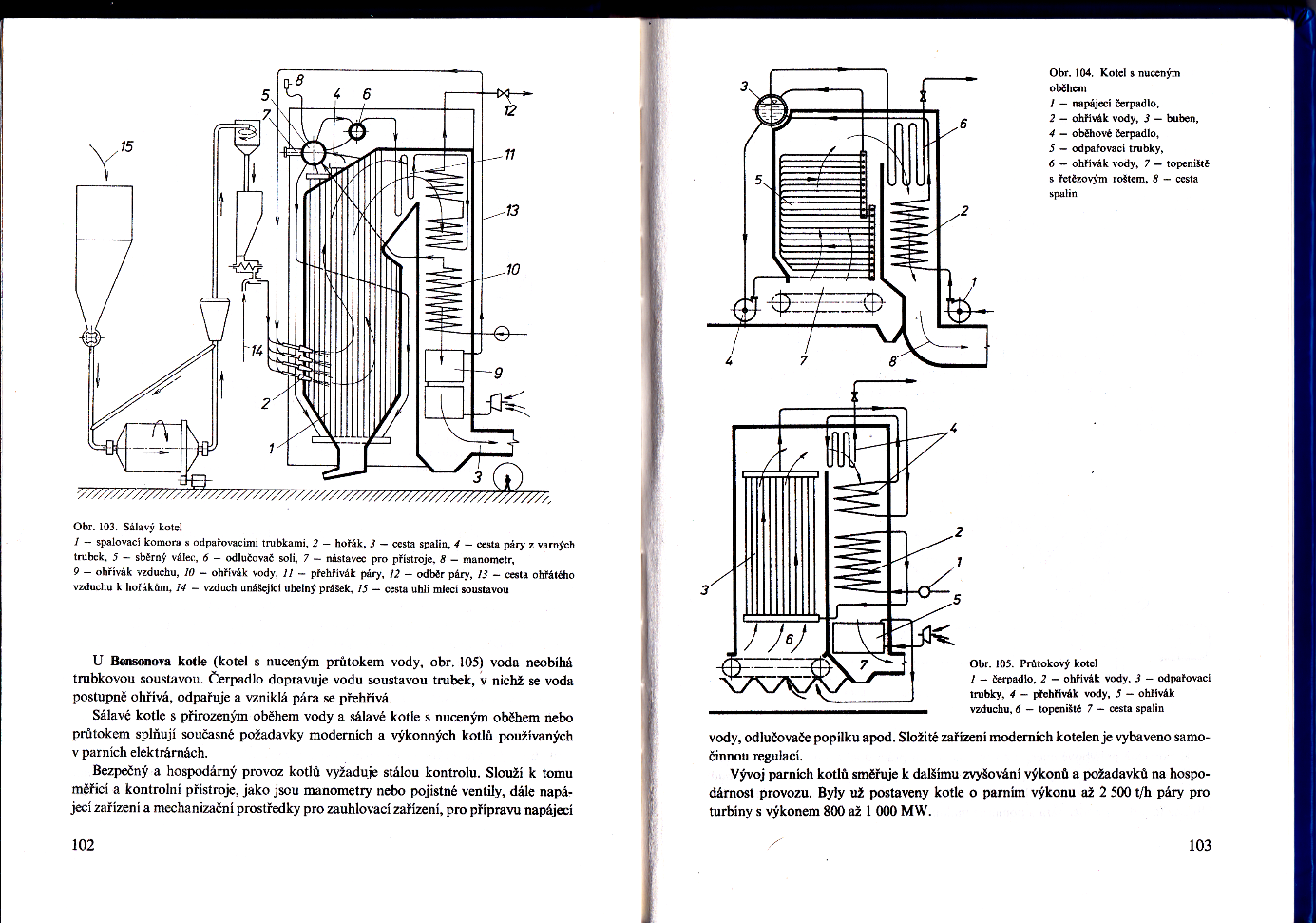 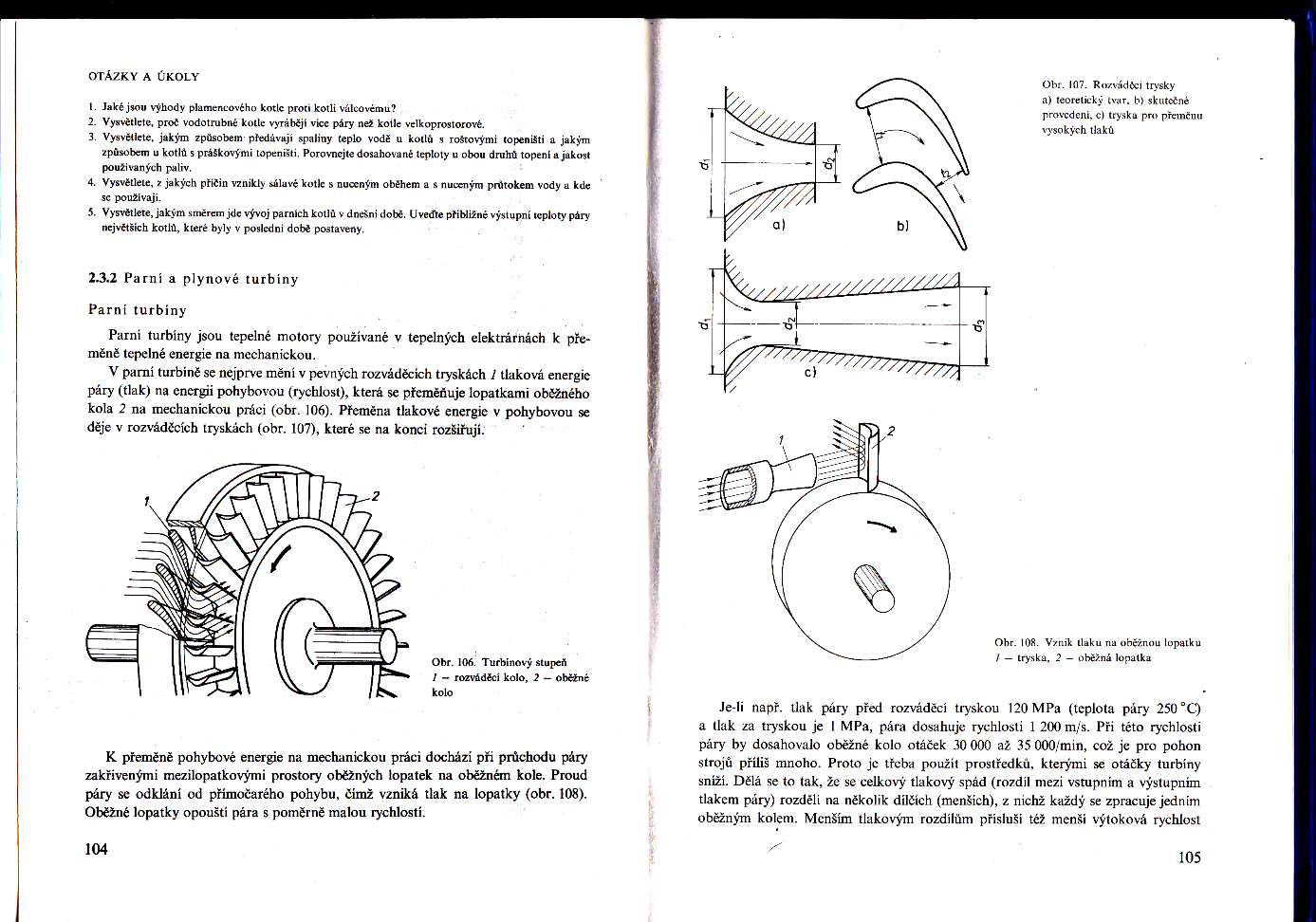 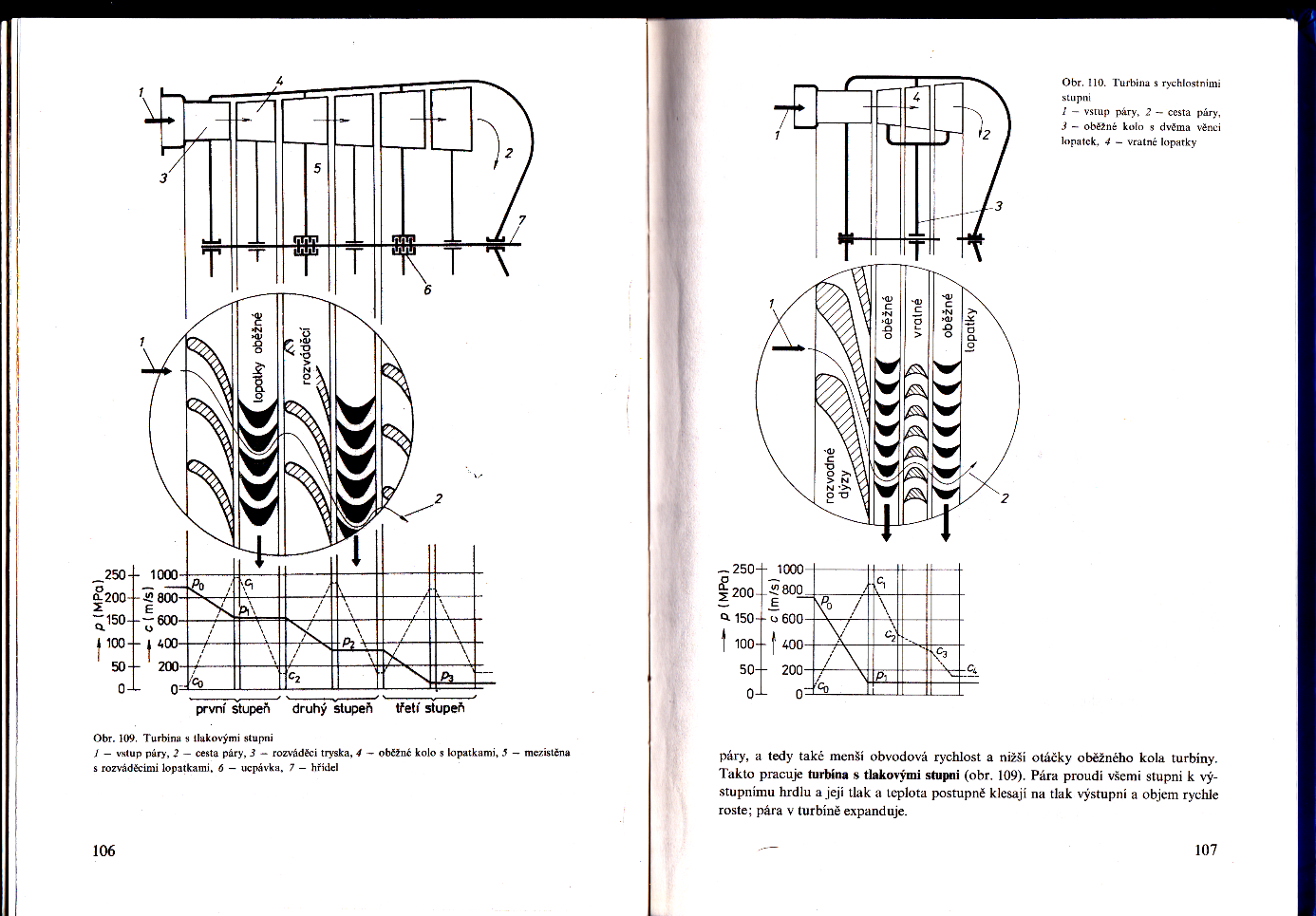 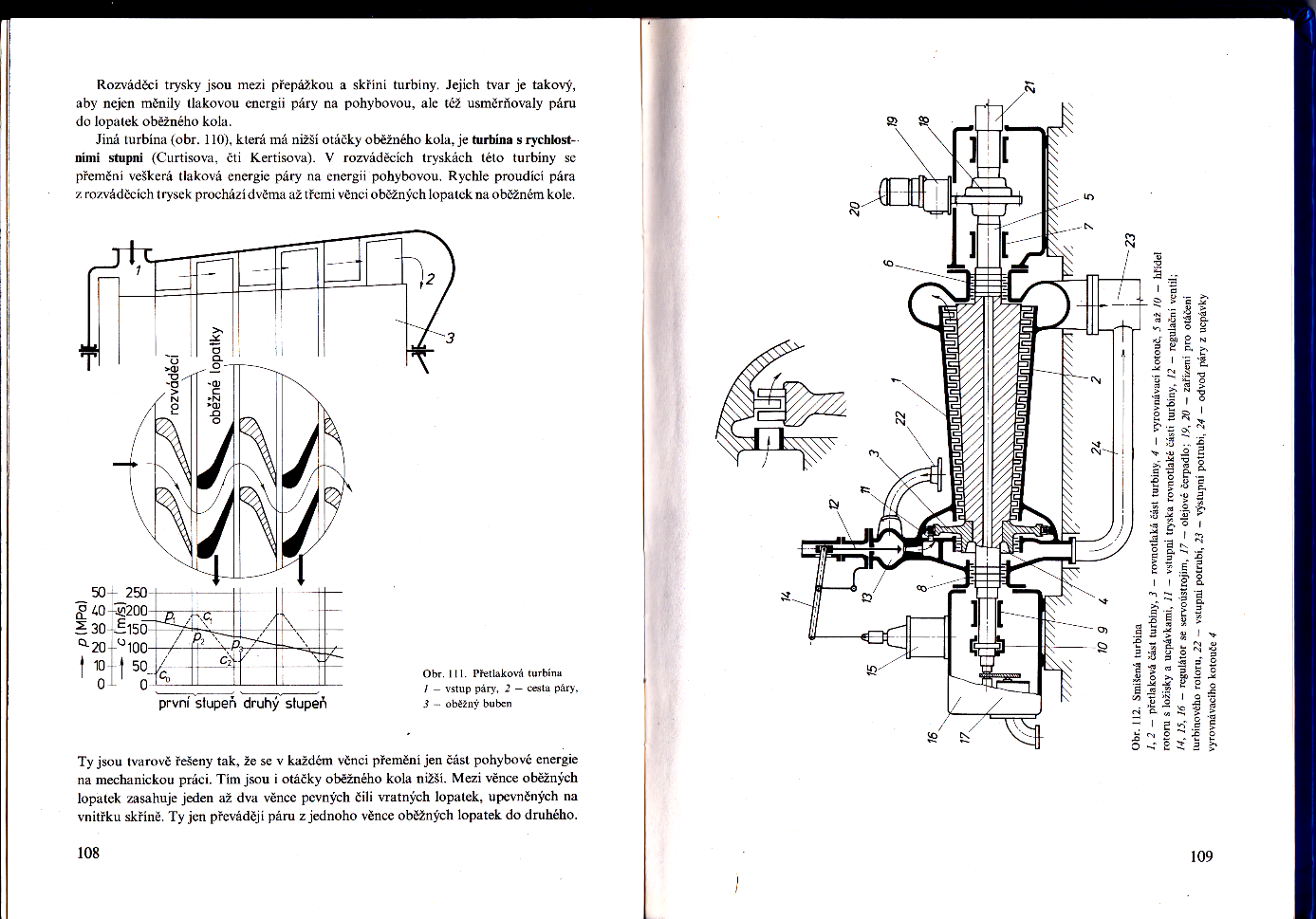 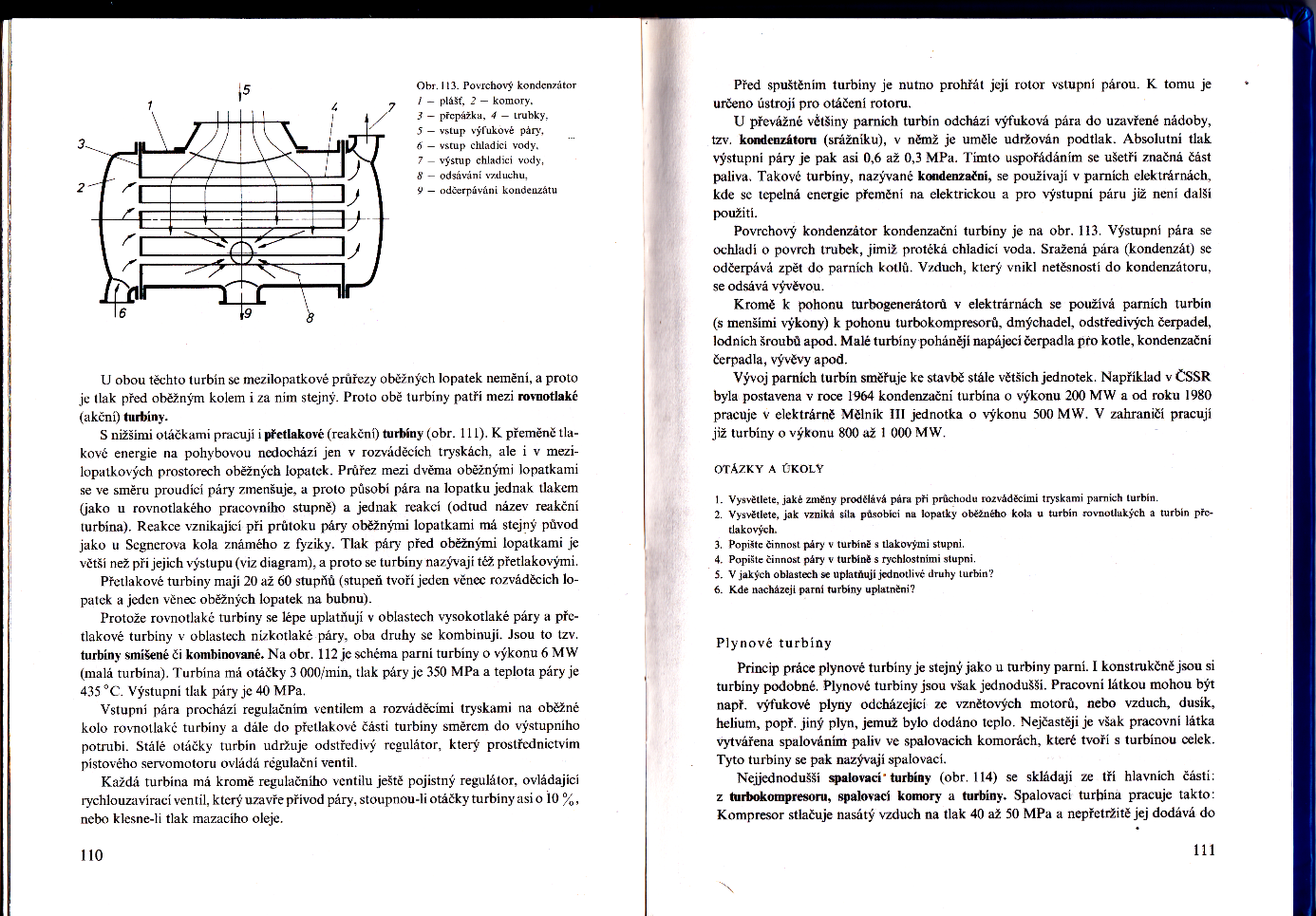 